 Vnos podatkov o partizanskih spominskih obeležjih (PSO) v Geopedia.si	                To kratko navodilo je namenjeno vnašalcem podatkov o partizanskih spominskih obeležjih (PSO) v spletno stran Geopedije. Vnosi tehnično niso zahtevni. Uspešni bomo, če se dela lotimo z veseljem in če bomo vnašali zanesljive in preverjene podatke.  Podatki  o PSO, zbrani in vpisani v pripravljen enotni obrazec (EO), bodo vnašalcu posredovani s strani članov KO in OO, ki imajo pregled nad  vsebino in lokacijo PSO. Nek 'tretji' vnašalec ne ve točno, kje dotičen PSO je. Predlagamo, da se tudi vnosi (poleg zbiranja podatkov) vršijo na nivoju KO, OO. Tiste KO, ki v svojih vrstah nimajo osebe vešče računalnika, naj podatke o svojih PSO zberejo  v EO-je, vnose pa jim bodo izvedli  vnašalci drugih KO, pomagajo pa jim postaviti zvezdico (PSO) na pravilno lokacijo v zemljevidu.  Koordinacija vnosov bo potekala: ZZB NOB Slovenije – Pokrajinski sveti – občinska ZB,tehn. podpora pa (predvidoma) čez ustanovljene Komisije za partizanska spominska obeležja na vseh nivojih. Postopek registracije  vnašalca v http://www.geopedia.si, sloj Partizanski spomenikiPodatke lahko vnašamo samo registrirani uporabniki, zato se moramo najprej registrirati.V spletno stran dostopimo po bližnjici:  http://www.geopedia.si/#T105_F14705:298_x445271.25_y125422_s11_b4 Po kliku na Prijava (Sl1) se odpre REGISTRACIJA (Sl2), izpolnimo obrazec za registracijo (Uporabniški račun).   Sl1   Sl2 Sl3     Sl4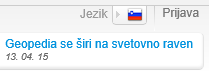 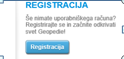 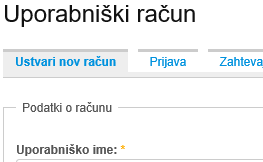 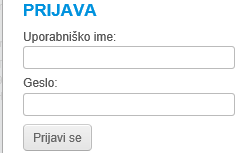 V Uporabniški račun smo poleg ostalih podatkov navedli tudi  e-naslov, na katerega bomo prejeli geslo, kar nam bo skupaj z uporabniškim imenom omogočalo prijavo (Sl4)za vnos podatkov v masko sloja.Vnos podatkov o partizanskih spominskih obeležjihKer bomo določili točno lokacijo, kjer se dotično obeležje nahaja, zemljevid čimbolj povečamo (zoom +). Spominsko obeležje je lahko nekje v naravi (Sl6) ali pa v nekem urbanem okolju (grobišča, spominske plošče,..) (Sl9). Zemljevid Geopedije nam omogoča zelo natančno določitev mesta obeležja.Prijavimo se PRIJAVA (Sl4), kliknimo na  zeleno kapljico  s plusom, v zavihku VSEBINA (Sl5). Ko kliknemo nanjo se avtomatsko izvede preskok iz lističa VSEBINA na listič REZULTATI, na zemljevidu se odpre rumeno okence z napisom: Vrišite točko (), kliknemo na  točko v zemljevidu, kjer se nahaja naš spomenik  (npr.: pod Gradiščem, Sl6), dobimo rdeč krogec, ki ga potem,  ko pritisnemo gumb Shrani (Sl7), nadomesti rdeča zvezdica (Sl8). 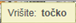 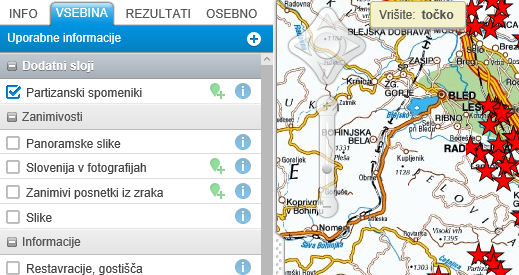 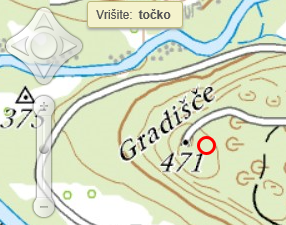 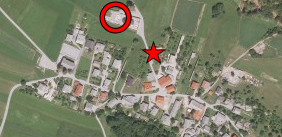 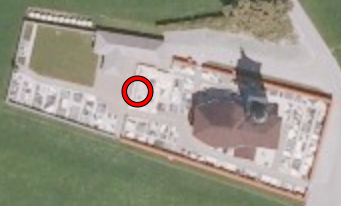 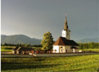 Še vedno smo prijavljeni kot registriran uporabnik. Vse potrebne podatke za vnos že imamo  v datoteki (po obrazcu: 160808_enotni obrazec -  za zbiranje.docx), sledi Copy/Paste teh podatkov pod istoimenske postavke v maski.Vnos (vpis) podatkov v masko s postavkami:					 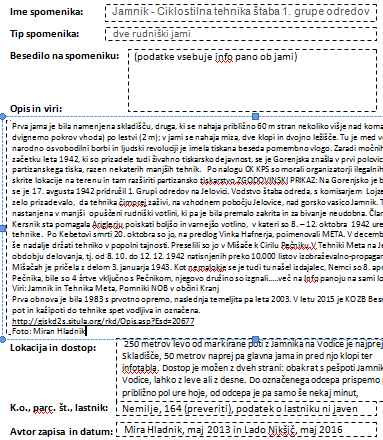 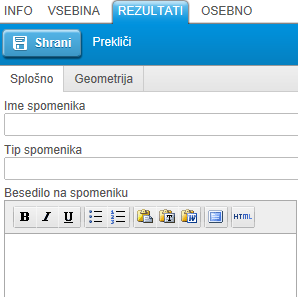 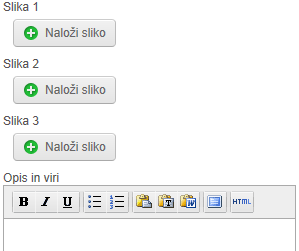 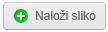 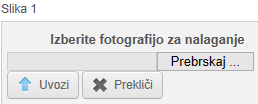 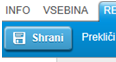 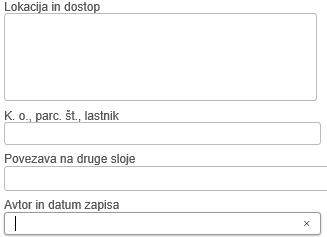 Z VNOSOM nekega spominskega obeležja  smo ZAKLJUČILI.Postopek spremembe vpisanih podatkov 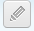 S PRIJAVA (z avtorizacijo) lahko popravljamo, urejamo predhodno vneseno besedilo, zamenjamo sliko,..Postopek: Kliknemo na zvezdico že vnešenega obeležja; v lističu REZULTATI kliknemo na pisalo , nato klik na gumb Shrani. Vsem vnašalcem želimo uspešno vnašanje PSO na Internet, vabljeni k sodelovanju!navodilo  sestavil:Lado Nikšič 	lado.niksic@gmail.com	        file name: 160808_vnos podatkov v Geopedijo.docx             Kranj, 8. 8. 2016